Genome-wide Prediction and Selection:Basic (but Important) ConceptsSuponha que você tenha uma população de N = 8 formigas, as quais foram genotipadas usando três marcadores e fenotipadas para comprimento do corpo: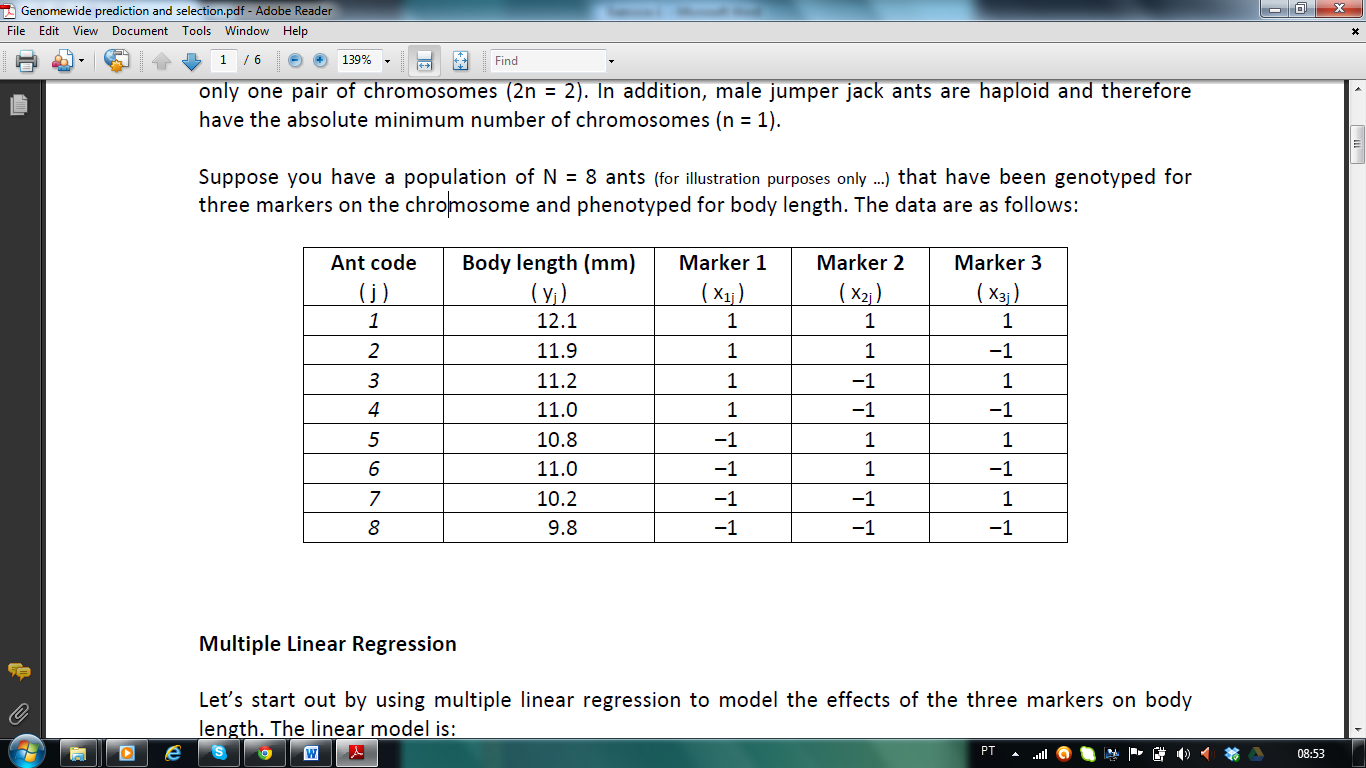 Ridge‐Regression - Best Linear Unbiased Prediction (RR‐BLUP)O método RR‐BLUP é considerado o método mais usual na GWS. O método assume que o efeito de marcas como aleatório e explicando proporções iguais da variância genética. Neste modelo linear, há uma pequena diferença na notação:O modelo linear misto “Y= 1bo +Zg +e” pode ser reescrito como:A solução, descrita por Henderson, para estas equações é: em que,  VE/VA/n = Nmarcas(1 – h2)/h2  = λOs efeitos das marcas, neste exemplo, por meio do modelo RR‐BLUP, são obtidas por:u = Σ yj / N = m = Σ xj yj / Σ xj2 + λAssim, obtenha o efeito das três marcas considerando h2 = 0.75:λ=u = m1 =m2 =m3 =Predição de valores genotípicosSuponha mais duas formigas (números 9 e 10), as quais você também genotipou mas não fenotipou. Usando RR‐BLUP, faça a predição do comprimento do corpo para essas duas formigas baseado em seus genótipos. 0 significa heterozigoto.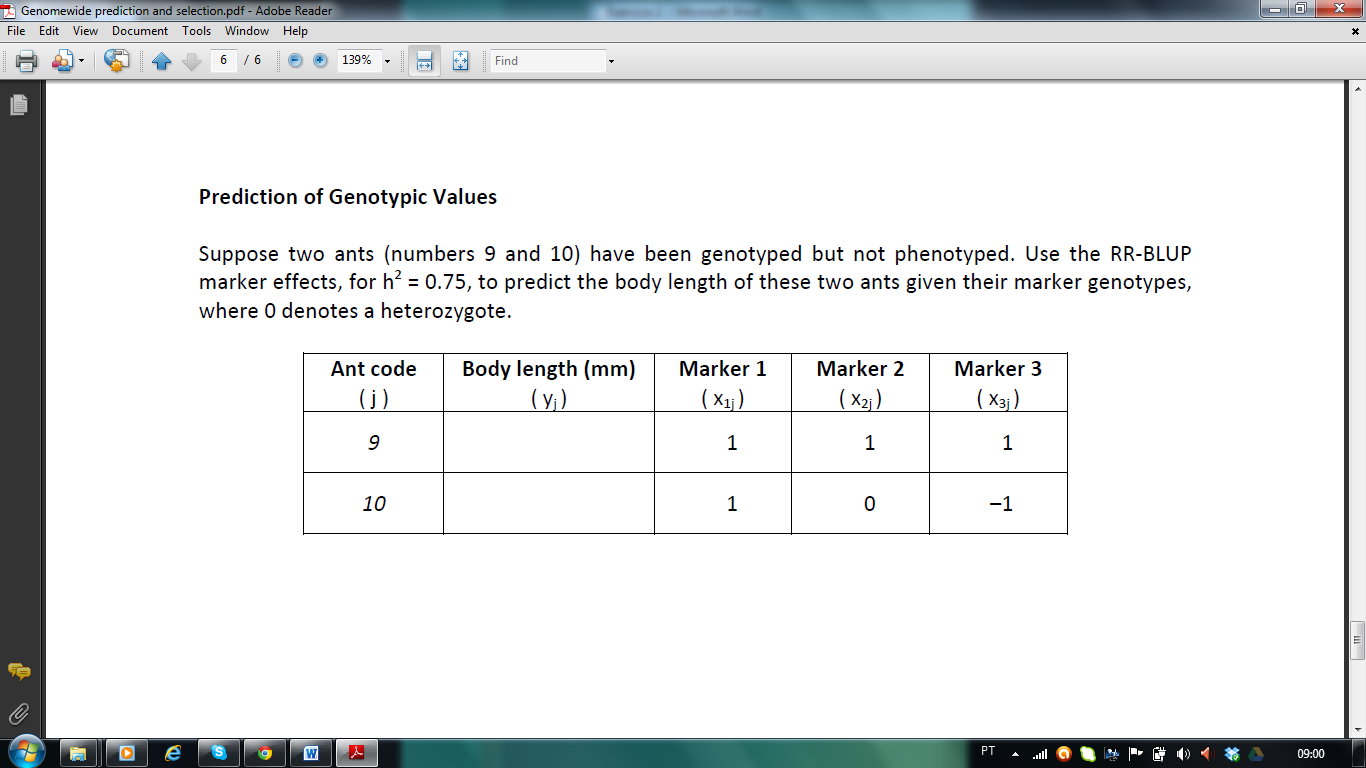 Y= u+m1X1j+m2X2j+m3X3jComo estimar a acurácia seletiva? MarcaEfeito123